OBSERVACIONES: ____________________________________________________________________________________________________________________________________________________________________________________________________________________________________________________________________________________________________________________________________________________________________________________________________________________________________________________________________________________________________________________________________________________________________________________________________________________________________________________________________________________________________________________________________           Firma Directora División Administrativa de Posgrados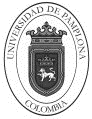 Solicitud FinanciaciónCódigo FPI.DP-18 v.00Solicitud FinanciaciónPágina1 de 1N°NOMBRES Y APELLIDOSDOCUMENTO DE IDENTIFICACIÓN        CORREONUMERO DE CELULARPROGRAMAVALOROBERVACION